Potvrzení objednávky FT/2022/3419, Vaše číslo obj.: OV20220756Doručená pošta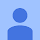 Vážený zákazníku,děkujeme Vám za zaslání  Vaši objednávky, a tímto ji potvrzujeme.Rádi bychom Vás informovali, že Vám bude na stejnou e-mailovou adresu, jako je zasíláno potvrzení, zaslána i informace o odeslání zásilky v případě, že bude expedována Českou poštou. Zásilku bude možno sledovat pod podacím číslem na webovych stránkách České pošty.S přáním příjemného dneza Chromservis s.r.o.xxxx xxxxxxxxtel: 274 021 210fax: 274 021 220e-mail: x.xxxxxxxxx@chromservis.euwww.chromservis.eu11:51 (před 1 hodinou)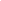 